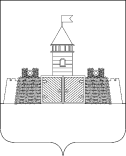 УПРАВЛЕНИЕ ОБРАЗОВАНИЯ И МОЛОДЕЖНОЙ ПОЛИТИКИ АДМИНИСТРАЦИИ МУНИЦИПАЛЬНОГО ОБРАЗОВАНИЯ АБИНСКИЙ РАЙОНМЕСТНОЕ ОТДЕЛЕНИЕ ОБЩЕРОССИЙСКОЙ ОБЩЕСТВЕННО – ГОСУДАРСТВЕННОЙ ОРГАНИЗАЦИИ «ДОБРОВОЛЬНОЕ ОБЩЕСТВО СОДЕЙСТВИЯ АРМИИ, АВИАЦИИ И ФЛОТУ РОССИИ» АБИНСКОГО РАЙОНА КРАСНОДАРСКОГО КРАЯП Р И К А Зот  _____________ года                                                                  № ____/№____г. АбинскОб организации и проведении районного конкурса « А ну – ка, парни!»	В соответствии с планом управления образования и молодежной политики  администрации муниципального образования Абинский район по организации и проведению ежегодного месячника  оборонно-массовой и военно-патриотической работы  в муниципальном образовании Абинский район в 2018 году под девизом «Овеяна славой Родная Кубань!», в целях повышения уровня подготовки юношей к службе в армии и военно-патриотического воспитания молодежи, управление образования и молодежной политики  администрации муниципального образования Абинский район и местное отделение Общероссийской общественно-государственной организации «Добровольное общество содействия армии, авиации и флоту России» Абинского района Краснодарского края п р и к а з ы в а ю т:	1. Провести 9 февраля 2018 года в 10.00  районный конкурс «А ну – ка, парни!» (далее – Соревнования) на базе муниципального бюджетного учреждения спортивной школы «Юность» муниципального образования Абинский район (далее – МБУ СШ «Юность») по адресу: г. Абинск, ул. Набережная, 59 А. 	2. Утвердить:	1) положение о районном конкурсе «А ну - ка, парни!» (далее – Положение) (приложение №1);	2) состав организационного комитета Соревнований с правами судейской коллегии (приложение № 2).	3.Руководителю муниципального бюджетного учреждения дополнительного образования центра внешкольной работы «Патриот» (далее - МБУ ДО ЦВР «Патриот») (Овсянников) и председателю местного отделения  Общероссийской общественно-государственной организации «Добровольное общество содействия армии, авиации и флоту России» Абинского района Краснодарского края (далее – МО ДОСААФ России Абинского района) (Прошка) обеспечить:	1) подготовку и проведение Соревнований;	2) информационно - методическое сопровождение Соревнований;	3)  обеспечить  фото- и видеосъемку;	4) награждение победителей и призеров Соревнований.	4. Директору МБУ СШ « Юность» (Скляр) обеспечить:	1) предоставление помещений для проведения Соревнований;	2) музыкальное оформление с исполнением гимна Российской Федерации и гимна Кубани;	3)  флаги России, Кубани;	4)  медицинское обеспечение.	5.Руководителям муниципальных общеобразовательных организаций муниципального образования Абинский район:	1) обеспечить участие команд в Соревнованиях;2) организовать подвоз участников Соревнований за счет средств, предусмотренных в бюджете образовательной организации на подвоз учащихся;	3) обеспечить проведение инструктажа с участниками Соревнований по технике безопасности, правилам поведения в пути следования и во время проведения мероприятия с записью в журналах (приложение № 2 к Положению);	4) возложить ответственность за жизнь и здоровье учащихся в пути следования и во время проведения Соревнований на представителя команды;	5) получить письменное согласие родителей (законных представителей) на участие учащихся в Соревнованиях (приложение № 3 к Положению). 	6. Контроль исполнения настоящего приказа возложить на заместителя начальника управления образования и молодежной политики Марукян Е.Г.Начальник  управления  образованияи молодежной   политики________________ С.Н. Филипская  Председатель МО ДОСААФРоссии   Абинского   района ______________С.В. Прошка                     